24.08.2016  № 2283Об организации движения транспортных средств по мосту Московскому города Чебоксары	В соответствии с Федеральным законом от 10.12.1995 №196-ФЗ 
«О безопасности дорожного движения», Федеральным законом 
от 06.10.2003 №131-ФЗ «Об общих принципах организации местного самоуправления в Российской Федерации», Федеральным законом 
от 08.11.2007 №257-ФЗ «Об автомобильных дорогах и о дорожной деятельности в Российской Федерации и о внесении изменений в отдельные законодательные акты Российской Федерации», Законом Чувашской Республики от 15.11.2007 №72 «Об основаниях временного ограничения или прекращения движения транспортных средств на автомобильных дорогах», постановлением Кабинета Министров Чувашской Республики 
от 24.02.2012 №62 «Об утверждении Порядка осуществления временных ограничения или прекращения движения транспортных средств 
по автомобильным дорогам регионального, межмуниципального и местного значения в Чувашской Республике», в связи с обращением МБУ «Управление жилищно-коммунального хозяйства и благоустройства» 
от 02.08.2016 №01/12-3056 администрация города Чебоксары 
п о с т а н о в л я е т:1. Временно с 27.08.2016 по 30.10.2016 на период проведения дорожных работ по строительству путепровода по мосту Московскому  установить ширину полос для движения транспортных средств: две крайние полосы движения по 3,4 метра каждая, две внутренние полосы движения по 2,75 метра каждая. 2. Муниципальному бюджетному учреждению «Управление жилищно-коммунального хозяйства и благоустройства» (Белов О.Г.) оборудовать временными средствами организации дорожного движения 
и информационными щитами участок дороги, по которому предусмотрено  смещение полос движения транспортных средств согласно пункту 1 данного постановления.3. Управлению по связям со СМИ и молодежной политики администрации города Чебоксары проинформировать население о принятом решении через средства массовой информации.4. Контроль за исполнением настоящего постановления возложить на заместителя главы администрации города Чебоксары по вопросам ЖКХ            Г.Г. Александрова.Глава администрации города Чебоксары                                       А.О. ЛадыковЧăваш РеспубликиШупашкар хулаАдминистрацийěЙЫШĂНУ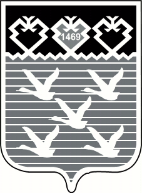 Чувашская РеспубликаАдминистрациягорода ЧебоксарыПОСТАНОВЛЕНИЕ